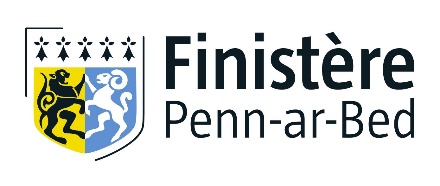 Appel à projets« Aide aux projets de recherche »FORMULAIRE DE DEMANDE DE SUBVENTIONEtablissement :Laboratoire / Equipe de recherche :Nom du porteur du projet :Intitulé du projet de recherche :Dossier à retourner, sous couvert du responsable de l’établissement à :Monsieur le Président du Conseil départemental du FinistèreDirection des Coopérations territoriales (DCT)32 boulevard DupleixCS 2902929196 Quimper CedexUne version électronique de ce dossier sera communiquée par courriel sur simple demande à l’adresse suivante : 	louis-pascal.baron@finistere.fr1/ IDENTITE DU PORTEUR DU PROJETNom, prénom et qualité du porteur du projet :Coordonnées (téléphone/courriel) du porteur du projet :Nom et prénom du directeur du laboratoire/de l’équipe :Fait à                                                            , leLe responsable du projet,                              Le directeur du laboratoire,2/ PRESENTATION DE L’EQUIPE DE RECHERCHENom du laboratoire / de l’équipe de recherche portant le projet :Type (EA, UMR, UMS,…) (s’il s’agit d’une unité mixte, indiquer les établissements associés) :Composition de l’équipe et effectifs (chercheurs et enseignants-chercheurs, post-doctorants, doctorants, ingénieurs…) :Axes et thématiques de recherche développés :Actions de formation, accueil d’étudiants stagiaires (IUT, licences, masters), de doctorants et de post-doctorants :3/ PRESENTATION DU PROJET DE RECHERCHEIntitulé :Enjeux :Objectifs :Contenu :Partenaires du projet de recherche :Etablissement(s) académique(s) :Autres partenaires (entreprises, établissements ou collectivités publics, organisations professionnelles, associations…) :Rôle et apport des partenaires dans le projet :Durée du projet :Date de démarrage du projet envisagée :4/ EVALUATION DU PROJETLe projet a-t’il des perspectives de valorisation économique dans les filières productives ou à fort potentiel du Finistère ? Par ailleurs, le projet se situe-t-il au croisement de plusieurs filières ?Si oui, précisez les perspectives de valorisation et la ou les filières concernées :Le projet contribue-t-il à la consolidation, au renforcement de la politique de site, en impliquant notamment d’autres acteurs de l’ouest breton ? En particulier, contribue-t-il au développement des pôles d’excellence scientifiques présents sur les sites secondaires finistériens ?Si oui, précisez :Le projet est-il en lien direct avec les compétences départementales (pour en savoir plus sur ces compétences : https://www.finistere.fr/Le-Conseil-departemental/Les-missions) ?Si oui, précisez lesquelles et le lien : 5/ RECRUTEMENT D’UN CHERCHEUR POST-DOCTORANTProfil du candidat recherché (cursus, sujet de thèse) :Missions et travaux confiés au post-doctorant et résultats attendus en termes de retombées scientifiques et de valorisation économique (y compris la participation éventuelle à des actions de formation, de vulgarisation auprès du grand public, à l’encadrement de stagiaires…) :Durée du contrat envisagée :Date de démarrage du contrat envisagée :Au cas où un candidat serait pressenti, indiquer :le nom et prénom du candidat :sa nationalité :l’établissement de soutenance de thèse :la date de soutenance de la thèse (effective ou prévisionnelle) :la situation actuelle du post-doctorant (doctorant, post-doctorant, autre) (préciser l’établissement et le lieu si la personne est en activité) :Document à joindre : curriculum vitae du candidat pressenti.6/ ACQUISITION D’EQUIPEMENT(S) SCIENTIFIQUE(S)Description succincte de(s) l’équipement(s) scientifique(s) (composition et caractéristiques techniques) :Utilisation dans le cadre du projet de recherche :Autres utilisations envisagées :dans le cadre d’autres projets de recherche :par d’autres laboratoires, d’autres partenaires :par des étudiants dans le cadre de leur formation :Accessibilité/mutualisation :- l’équipement est-il unique en Finistère ? En Bretagne ou dans le Grand Ouest ?- l’équipement est-il ou sera-t-il intégré au sein d’une plateforme scientifique ou technologique et, si oui, laquelle :- préciser les conditions d’accès à l’équipement :Document(s) à joindre : devis.7/ PLAN DE FINANCEMENT PREVISIONNEL8/ DIVERSLe dossier de demande pourra être accompagné de toute autre pièce utile, telle que les caractéristiques techniques de l’équipement, le rapport d’activité du laboratoire…Le dossier est renseigné en français. Par ailleurs, les noms et caractéristiques techniques des équipements scientifiques en langue étrangère sont traduits en langue française.Tous les sigles utilisés sont explicités.DépensesDépensesRecettes (y compris l’auto-financement)Recettes (y compris l’auto-financement)Postes de dépensesMontant(préciser si HT, HTC ou TTC)Sources de financementMontant demandé (préciser si « en cours » ou « acquis »)TOTALTOTAL